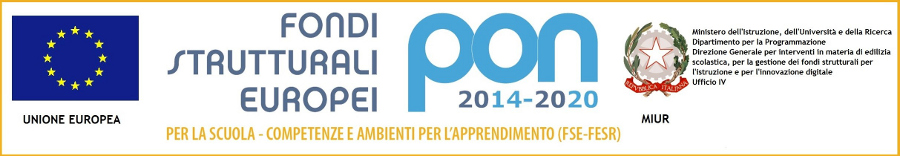 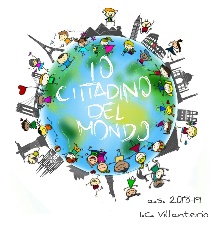 ISTITUTO COMPRENSIVO VIA NOVARIA - VILLANTERIO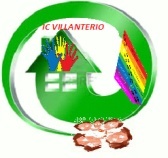 Via Novaria, 3 - 27019 VILLANTERIO  (PV) Tel. 0382/974008   e-mail Segreteria: pvic813007@istruzione.ite-mail Dirigente Scolastico: dirigente@icvillanterio.edu.itMODULO DI ISCRIZIONE AL CENTRO SPORTIVO SCOLASTICO a.s.2019/2020Il/la sottoscritto/a _______________________________________________________ genitoredell’alunno/a ___________________________________________ Classe________ Sez.________CHIEDEChe il/la proprio/a figlio/a possa frequentare le attività del Centro Sportivo Scolastico organizzate dai docenti di Scienze Motorie per l’anno scolastico 2019/2020 (barrare le attività di interesse):        ATLETICA SU PISTA (Campo Coni – PV)    PALLAVOLO (palestra Villanterio)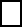     CALCIO AGONISTICO (Campo Sportivo di Magherno)    CALCIO AMATORIALE (Campo Sportivo di Magherno)Le suddette attività, rese in forma gratuita, rientrano nell’ambito delle iniziative previste dall’Offerta Formativa della Scuola Secondaria di primo grado.Firmando il suddetto modulo si dichiara di aver letto e accettato il Regolamento relativo al Centro Sportivo scolastico.Data________________________                           Firma__________________________